Kasutusjuhend, eelarve sisestamineEelarve täitmist saad alustada: taotluse päises olevalt lingilt „Mine muutma“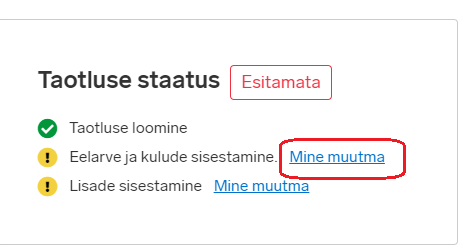 taotluse detailvaates klikkides nupule „Mine eelarvet täitma“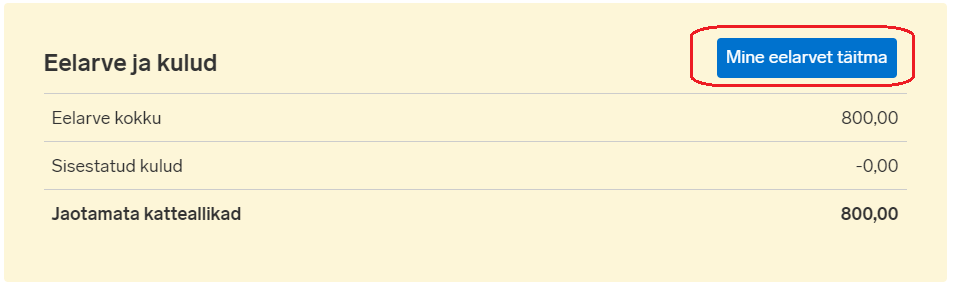 kulud liigiti koos sisu kirjeldusega saad sisestada ühe rea kaupa, kliki  nupule „Lisa uus kululiik“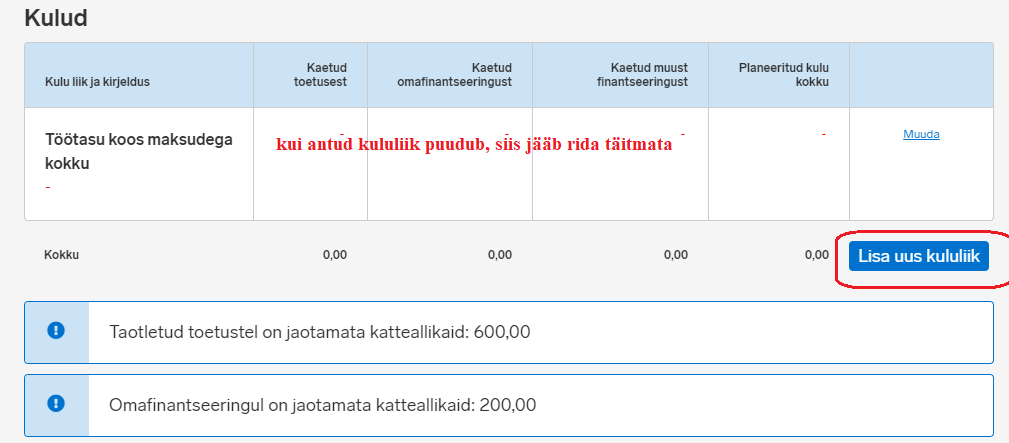 Vali, millise katteallikaga (või osaliselt kõigiga) kaetakse konkreetse kululiigi kulu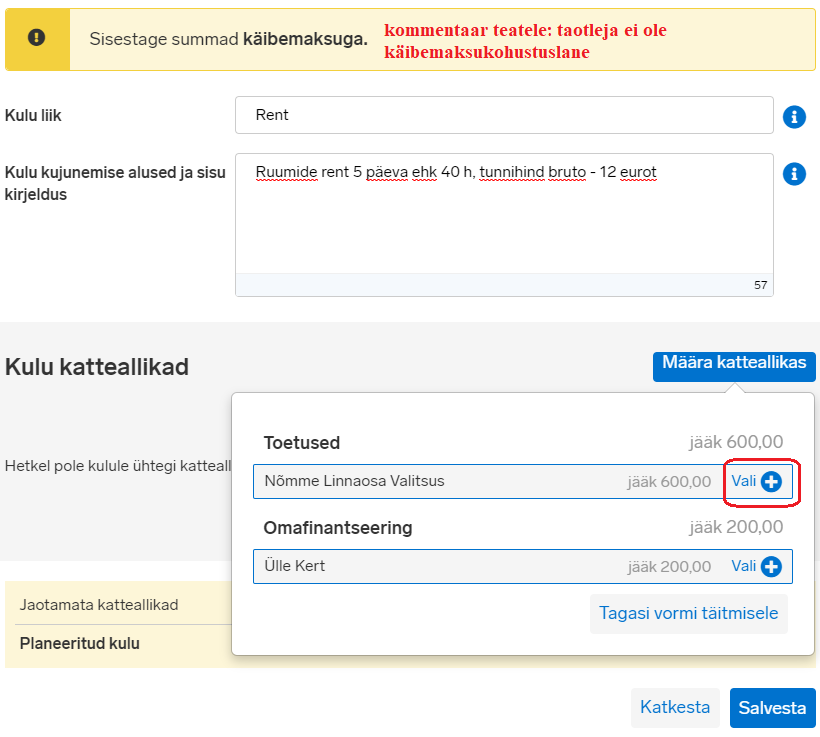 Sisesta vormil kululiigi rahalised väärtused ja salvesta need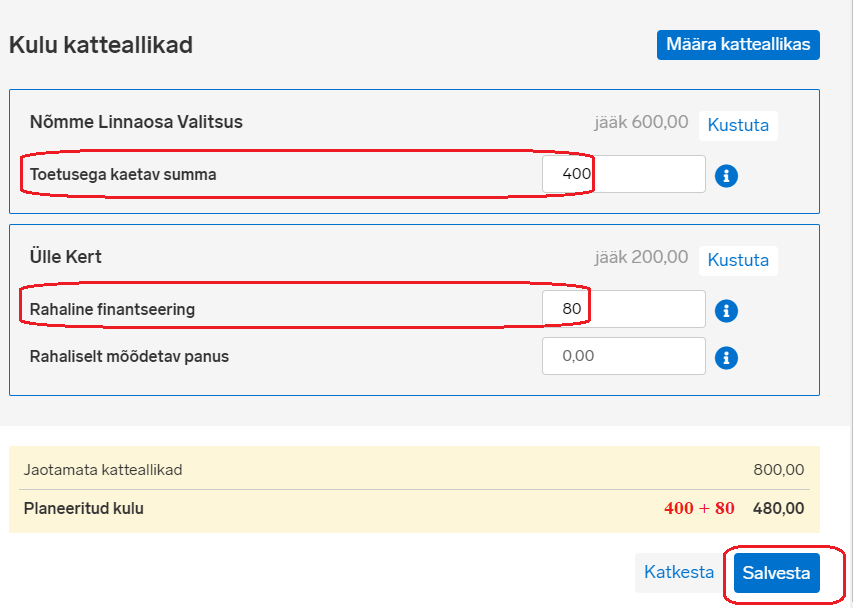 Kõikide kululiikde ärakasutamine on eelduseks taotluse esitamiseks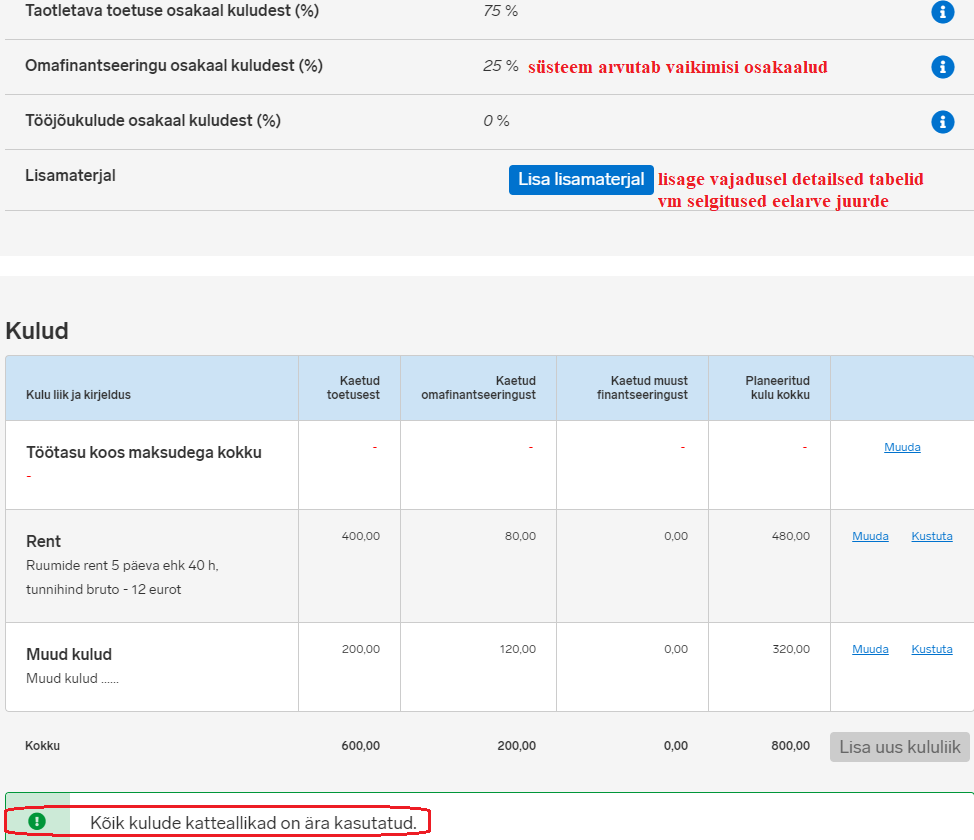 